Publicado en 02436 el 26/06/2017 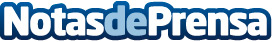 FarmaCrema da las claves para la correcta lactancia de los bebés FarmaCrema, la farmacia online especialista en el cuidado tanto del bebé como de la embarazada, explica los principales puntos a tener en cuenta para un buen cuidado de los recién nacidos Datos de contacto:FarmaCrema.com - Farmacia Onlinehttps://www.farmacrema.com632940037Nota de prensa publicada en: https://www.notasdeprensa.es/farmacrema-farmacia-online-especialista-en_1 Categorias: Nutrición Industria Farmacéutica Sociedad Infantil Ocio para niños http://www.notasdeprensa.es